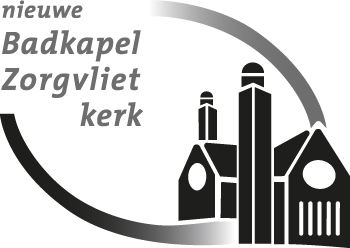 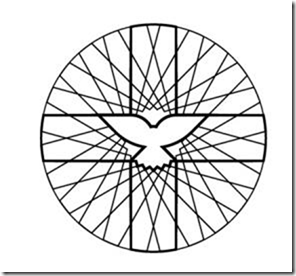 Wijkgemeente Nieuwe Badkapel / ZorgvlietkerkProtestantse Gemeente te Scheveningen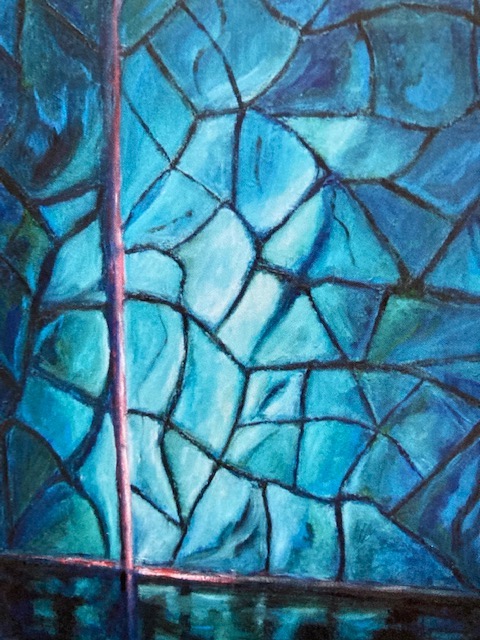 Avondgebed25 november 2020Voorgangers			: ds. Charlotte van der Leest   Mark van der LaanMuzikale begeleiding	: Bert Mooiman (piano), Kees van Lent (zang)Ontsteken van de kaarsen Pianomuziek: Gnossienne nr. 1, Erik Satie (1866-1925)OpeningsgebedGezongen Psalmgebed: Lied 25eAntifoon voor de Adventstijd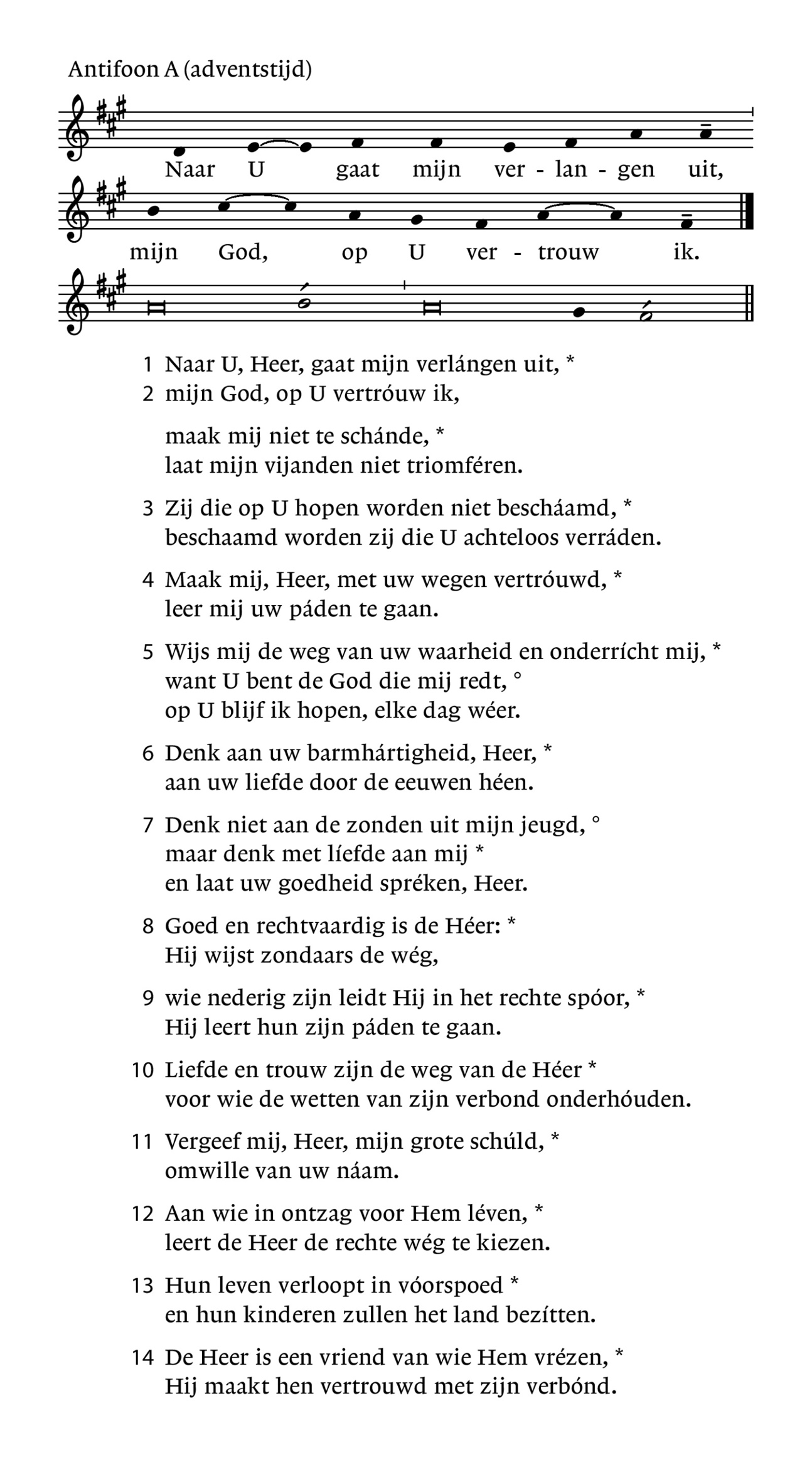 4 Maak mij, HEER, met uw wegen vertrouwd,leer mij uw paden te gaan.5 Wijs mij de weg van uw waarheid en onderricht mij,want u bent de God die mij redt,op u blijf ik hopen, elke dag weer.6 Denk aan uw barmhartigheid, HEER,aan uw liefde door de eeuwen heen.10 Liefde en trouw zijn de weg van de HEERvoor wie de wetten van zijn verbond onderhouden.AntifoonPsalm 25 (uit: Huub Oosterhuis, 150 Psalmen vrij, Uitgeverij Ten Have 2012)Naar u, Levende, klimt mijn ziel. U vertrouw ik: dat Gij zijt. U verlang ik ooit te zien.Door de nacht heen zien uw ogen mij. Van mijn ellende keer u niet af. Mijn vertrouwen beschaam het niet. Op u wachtte ik levenslang. Elke dag weer zoeken mijn ogen jou. Laat je nu vinden liefde. Keer je niet af.StilteHymne in de advent(uit: Corja Bekius & Andries Govaart, God in ons midden. Kalender voor advent en kersttijd, Stichting Docete 2017)Behoedzaam dragen wij uw lichtdat voor geen nacht en duister zwicht.U richt mijn stap, ik struikel niet,ik weet: U slaapt en sluimert niet. Wij legden ons bij onrecht neer,wij wisten niet van ommekeertot U, wij vluchten in de slaapin dode tijd, in leeg vermaak.U wekt verlangen naar uw komst,dat al wat koud is, afgestompt,onzichtbaar bot en stilaan groeit,totdat de hele aarde bloeit. Geef ons een teken in de nacht,schenk ons een kind van ons geslacht,kom op ons toe en geef ons hoopop leven sterker dan de dood.Geloofd zij God om scheppingskracht,geloofd zij Jezus die de nachtzoals de morgenster verdrijft,geloofd de Geest die met ons blijft.Pianomuziek: Gnossienne nr. 2, Erik SatieGebeden: Voorbeden – Stil gebed – Gezongen Onze Vader (Lied 369b)Zegenbede (allen staan voor de zegen; waarna wij weer gaan zitten)Pianomuziek: Gnossienne nr. 3, Erik Satie Na het laatste muziekstuk zullen de coördinatoren aan u aangeven wanneer en hoe u het gebouw kunt verlaten.---------------------------------------------------------------------------------------------------Afbeelding op de voorkant: Corja Bekius, AdventsraamHet volgende meditatieve avondgebed vindt plaats op 9 december
Aanmelden via de mail: laan801@gmail.com / dsvanderleest@gmail.com of telefonisch: 06-20821982.